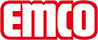 emco BauClean-off system MAXIMUS® ImageModelMAXIMUS® ImageCreative and image-consciousConstructionTufting-Velours 1/8''Pile above substrate100% polyamideSubstrate materialPolyester fleeceBacking materialFor mat size up to 200 x 500 cm 1.4 mm nitrile rubber backing. From mat size bigger than 200 x 500 cm polyvinyl chloridePile weight / fibre weight1000 g/m²Total weight (g/m²)3410 g/m²Overall height (mm)9 mmCombustion/fire behaviourBfl-s1Slip resistanceDS (EN 13893)ColoursI10 LemonI20 YellowI30 Yellow/orangeI40 OrangeI50 TerracottaI60 RedI70 Oxide redI80 BordeauxI90 Light redI100 CherryI110 PurpleI120 LilacI130 GrapeI140 MagentaI150 PeachI160 Royal blueI170 Light blueI180 Petrol blueI190 Emerald greenI200 Marine blueI210 Dark greenI220 MintI230 Leaf greenI240 Reed greenI250 GreenI260 BrownI270 GraphiteI280 Steel blueI290 Light blueI300 SilverI310 Fawn brownI320 SandI330 ChestnutI340 Grey beigeI350 Blue greyI360 Light greyI370 GreyI380 Dark greyI390 BlackI400 White*I410 Steel greyI420 GoldI430 Salmon pinkI440 Light greenI450 SunsetColour fastness to artificial light ISO 105-B02≥5Colour fastness to rubbing ISO 105 X12≥4Colour fastness to water ISO 105 E01≥5Supplied as rollsMade to measure up to a max. width of 200 cmSpecial dimensions on requestProduct characteristicsSoiling and moisture absorptionBrandemcoDimensionsWidth:.........................mLength:.........................mContactemco Bautechnik GmbH · Memeler Straße 30 · D-42781 Haan · Germany · Tel.: +49 (0)21 29/34 75 80 · Telefax: +49 (0)21 29/34 75 810 · E-Mail: sauberlauf@emco.de · www.emco-bau.com